Training Plan Template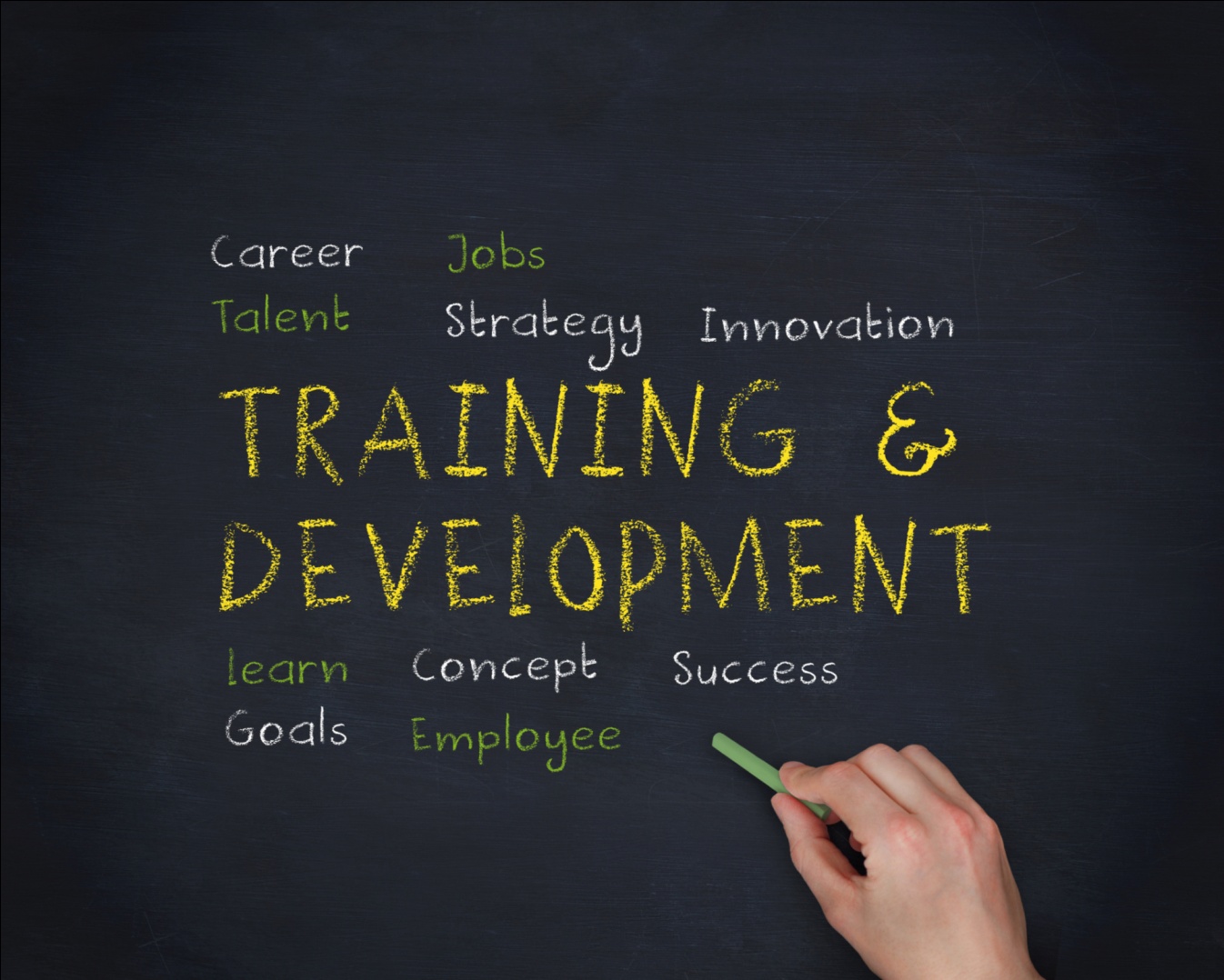 Student Name: _________________________________________Date: ________________________________________________Training Plan TemplateIntroductionScopeObjectivesBackgroundTraining RequirementsRoles and ResponsibilitiesTraining EvaluationTraining StrategyConstraints/Limitations(Describe the purpose of the training plan)(Describe the scope of the training, such as initial training for new employees, staff training on important topics, etc.)(Describe the objectives or expected results of the training. Express objectives as actions that the users will be expected to perform once they have been trained.)(Provide an overview of the training curriculum.)(The training audience and the time frame in which training must be accomplished.)(Identify what staff will provide training)(Describe how training evaluation will be performed using the Kirkpatrick levels)(Describe the type of training (ex: classroom, computer, shadowing, etc.); and the training schedule)(Identify all known constraints and/or limitations that could potentially affect the training.)